Instrukcja szyfrowania i deszyfrowania :Zaleca się używanie programu 7-ZIPProgram należy pobrać ze strony producenta i zainstalować w użytkowanym systemie operacyjnymPliki można szyfrować na dwa sposoby:Sposób nr 1 po zaznaczeniu katalogu lub pliku/plików wybierając z menu kontekstowego 7-ZIP -> „Dodaj do archiwum...”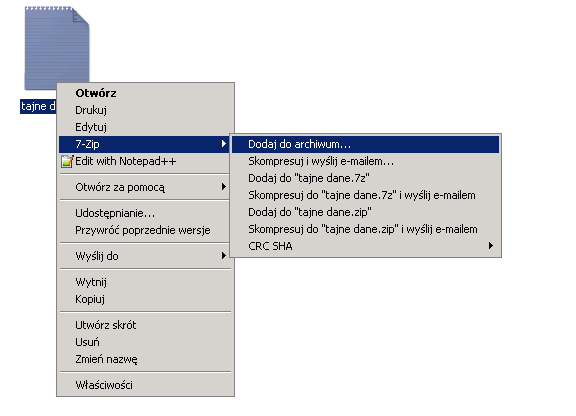 Zrzut ekranu 1. Widok menu kontekstowegoSposób nr 2 po uruchomieniu programu należy wybrać katalog/pliki i użyć funkcji Dodaj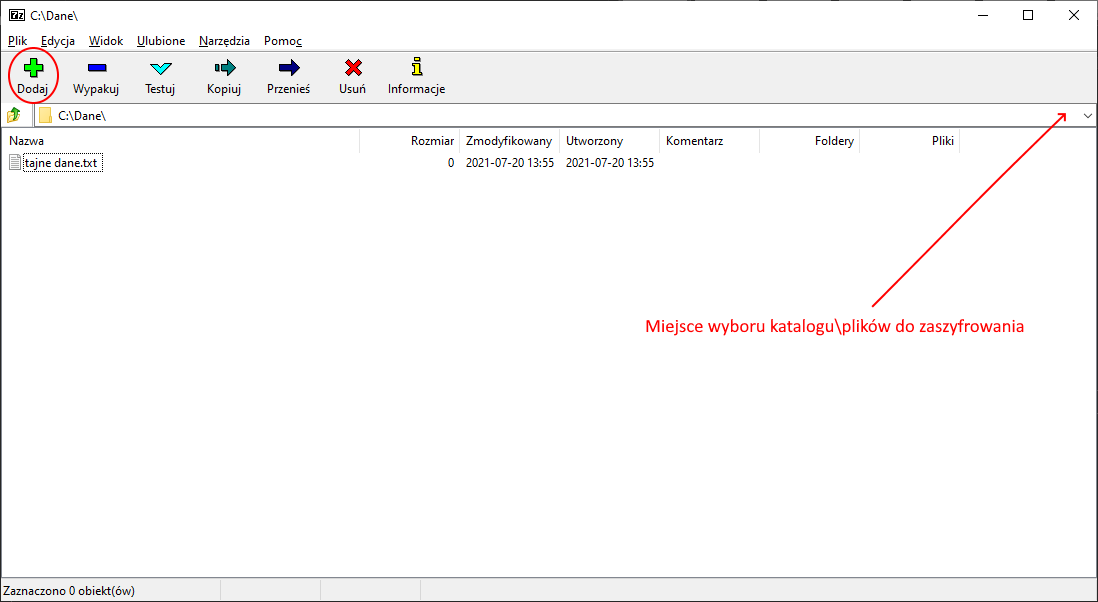 Zrzut ekranu 2. okno programu 7-ZIPPo wykonaniu powyższych czynności z pkt 3 lit. a lub b w zależności od wybranego sposobu zostanie uruchomione okno jak poniżej: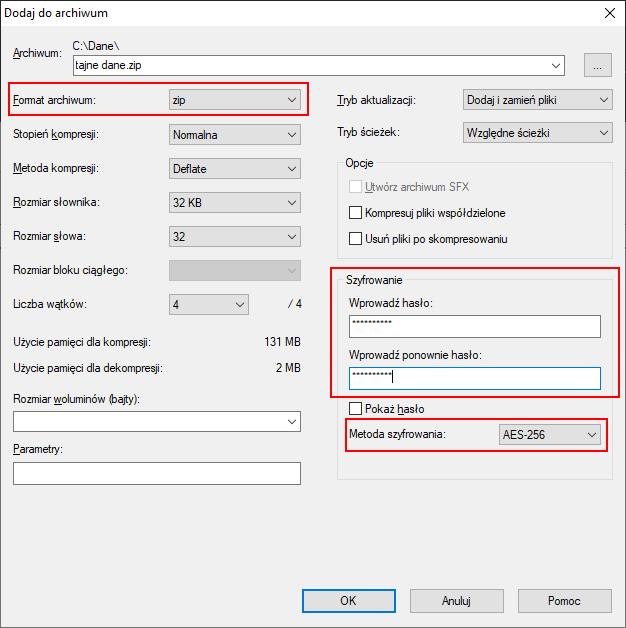 Zrzut ekranu 3 Opcje szyfrowaniaW oknie programu „Dodaj do archiwum” należy pamiętać o:wybraniu formatu archiwum zipwybraniu metody szyfrowania AES-256wprowadzeniu hasła, które powinno składać się z minimum ośmiu znaków i zawierać małe i wielkie litery, cyfry, znaki specjalne. W hasłach nie należy używać polskich znaków diakrytycznych.Następną czynnością jest wybranie przycisku „OK”. Rozpocznie się proces kompresowania i szyfrowania plików. Plik wynikowy zostanie zapisany w tej samej lokalizacji, co pliki źródłowe.Tak przygotowany plik, jest gotowy do wysłania.